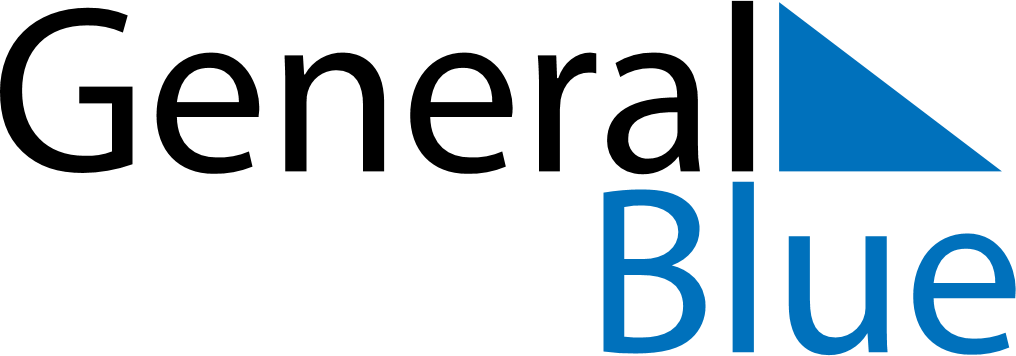 August 2024August 2024August 2024August 2024August 2024August 2024Kraliky, Pardubicky, CzechiaKraliky, Pardubicky, CzechiaKraliky, Pardubicky, CzechiaKraliky, Pardubicky, CzechiaKraliky, Pardubicky, CzechiaKraliky, Pardubicky, CzechiaSunday Monday Tuesday Wednesday Thursday Friday Saturday 1 2 3 Sunrise: 5:22 AM Sunset: 8:36 PM Daylight: 15 hours and 14 minutes. Sunrise: 5:23 AM Sunset: 8:34 PM Daylight: 15 hours and 11 minutes. Sunrise: 5:25 AM Sunset: 8:33 PM Daylight: 15 hours and 8 minutes. 4 5 6 7 8 9 10 Sunrise: 5:26 AM Sunset: 8:31 PM Daylight: 15 hours and 5 minutes. Sunrise: 5:28 AM Sunset: 8:29 PM Daylight: 15 hours and 1 minute. Sunrise: 5:29 AM Sunset: 8:28 PM Daylight: 14 hours and 58 minutes. Sunrise: 5:30 AM Sunset: 8:26 PM Daylight: 14 hours and 55 minutes. Sunrise: 5:32 AM Sunset: 8:24 PM Daylight: 14 hours and 52 minutes. Sunrise: 5:33 AM Sunset: 8:23 PM Daylight: 14 hours and 49 minutes. Sunrise: 5:35 AM Sunset: 8:21 PM Daylight: 14 hours and 46 minutes. 11 12 13 14 15 16 17 Sunrise: 5:36 AM Sunset: 8:19 PM Daylight: 14 hours and 42 minutes. Sunrise: 5:38 AM Sunset: 8:17 PM Daylight: 14 hours and 39 minutes. Sunrise: 5:39 AM Sunset: 8:15 PM Daylight: 14 hours and 36 minutes. Sunrise: 5:41 AM Sunset: 8:14 PM Daylight: 14 hours and 32 minutes. Sunrise: 5:42 AM Sunset: 8:12 PM Daylight: 14 hours and 29 minutes. Sunrise: 5:44 AM Sunset: 8:10 PM Daylight: 14 hours and 26 minutes. Sunrise: 5:45 AM Sunset: 8:08 PM Daylight: 14 hours and 22 minutes. 18 19 20 21 22 23 24 Sunrise: 5:47 AM Sunset: 8:06 PM Daylight: 14 hours and 19 minutes. Sunrise: 5:48 AM Sunset: 8:04 PM Daylight: 14 hours and 15 minutes. Sunrise: 5:50 AM Sunset: 8:02 PM Daylight: 14 hours and 12 minutes. Sunrise: 5:51 AM Sunset: 8:00 PM Daylight: 14 hours and 8 minutes. Sunrise: 5:53 AM Sunset: 7:58 PM Daylight: 14 hours and 5 minutes. Sunrise: 5:54 AM Sunset: 7:56 PM Daylight: 14 hours and 1 minute. Sunrise: 5:56 AM Sunset: 7:54 PM Daylight: 13 hours and 58 minutes. 25 26 27 28 29 30 31 Sunrise: 5:57 AM Sunset: 7:52 PM Daylight: 13 hours and 54 minutes. Sunrise: 5:59 AM Sunset: 7:50 PM Daylight: 13 hours and 51 minutes. Sunrise: 6:00 AM Sunset: 7:48 PM Daylight: 13 hours and 47 minutes. Sunrise: 6:02 AM Sunset: 7:46 PM Daylight: 13 hours and 44 minutes. Sunrise: 6:03 AM Sunset: 7:44 PM Daylight: 13 hours and 40 minutes. Sunrise: 6:05 AM Sunset: 7:42 PM Daylight: 13 hours and 36 minutes. Sunrise: 6:06 AM Sunset: 7:39 PM Daylight: 13 hours and 33 minutes. 